Consolidated District Performance Report(CDPR)Title ID: Academic Outcomes
Title ID: Programs and FacilitiesUser GuideAugust 2023ODE Helpdesk503-947-5715ode.helpdesk@state.or.usTable of ContentsTable of Contents	iiHow to Use This Document	1Data Submission	2Data for ESEA CDPR Title ID: Academic Outcomes	3Data for ESEA CDPR Title ID: Programs and Facilities	7Resources & Tools	9Revision History	10Troubleshooting	10How to Use This DocumentThe information in this user guide, as outlined in the Table of Contents, is divided into sections corresponding to the functions within the Consolidated District Performance Report (CDPR) application. There are three major menu options in each data collection: Data Submission, Error Management, and Record Management. Read and understand the instructions for Data Submission, Error Management, and Record Management before attempting to use the application. The Help section is a menu option available in the application.The appendices provide specific information such as, preparing a CSV data file and collection-specific instructions for Student Collections. These appendices are not intended to replace the general instructions, but to supplement them; both should be read to gain maximum benefit. The collection-specific instructions are organized by student collection, function, and reference links. Refer to the “Table of Contents” to find instructions for a particular collection or function. Each entry is a hyperlink to the section in the document. At the top-left corner of each page is a hyperlink to return to the “Table of Contents”.PurposeThe purpose of the Consolidated District Performance Report Application is to provide a collection mechanism for district users to submit and update information required by the US Department of Education. This application provides access, for authorized users, to the following collections: ESEA CDPR Title ID: Programs and Facilities (Programs and Facilities information for students participating in programs funded by Title ID, Neglected and Delinquent funds)ESEA CDPR Title ID: Academic Outcomes (Academic Outcomes for students participating in programs funded by Title ID, Neglected and Delinquent funds)NOTE:	Please check the Schedule of Dues Dates for items such as, the open and close dates for a collection, contact person (data owner) and their phone and additional documents for the specific collection by clicking on its link to access its “Details” page. The documents are located under the Documents section.Access to the Consolidated Collections Application is restricted to authorized users only and controlled by your District Security Administrator. Use the District Security Administrator Lookup Tool to locate your District Security Administrator for help.Information about logging in to Central Login applications/collections is in the Central Login Application User Guide.NavigationThe navigational system consists of various options, organized by function and collection, presented in a dropdown menu bar at the top of each page.Student Collections:	Provides access to collections of student data outside the scope of this documentation.Institution Collections:	Provides access to the four collections described here along with a number of other collections of institutional data.Staff Collections:	Provides access to collections of employee and staff data outside the scope of this documentation.Reports:	Provides Collection Summary Reports and other information for each collection.Help:	Opens the Collection Details Page for each collection. This is the location for documents, news, file definitions, reports etc.Not all collections are applicable or available to all institutions, and are subject to opening/closing dates. Not all functions are applicable or available under every collection. Please familiarize yourself with the navigation system and with which collections, functions, and options are available to you.Once you have selected an option from the main menu shown above you will notice the new menu navigation option below. Using tabs will allow you to navigate through menus options easier and faster.Data SubmissionThe Data Submission functions for these collections allow you to submit data through the web interface only. Because ODE expects a single record submitted from each participating district, and because these data are not coming from the typical student database maintained by districts, staff must do direct entry into a web collection instrument.Each collection uses an entry format similar to that shown below from the ESEA CDPR Title ID: Academic Outcomes collection. In each collection, you can find further information on each entry by pointing at the text describing the entry. This will present a small box providing a more thorough description.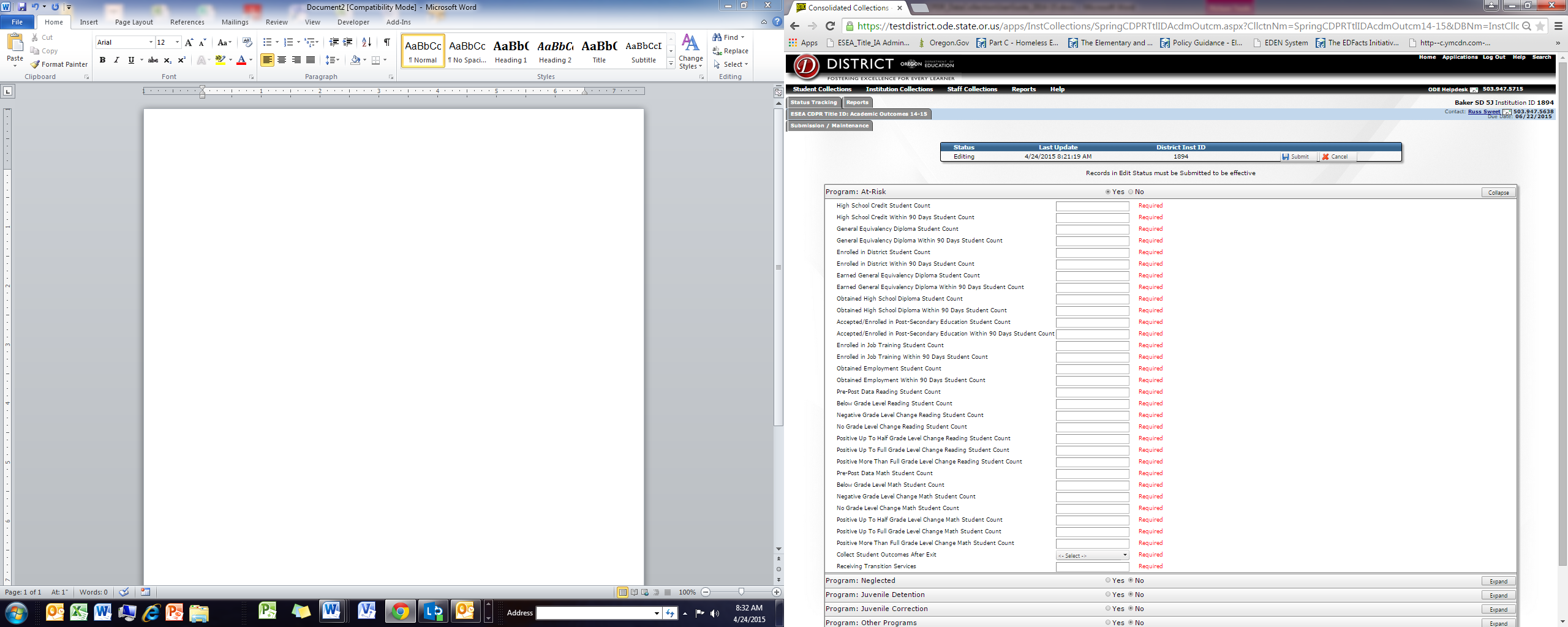 Data for ESEA CDPR Title ID: Academic Outcomes This is the first screen that will appear once this data collection is selected. To open the data collection, click “+ Insert Record”.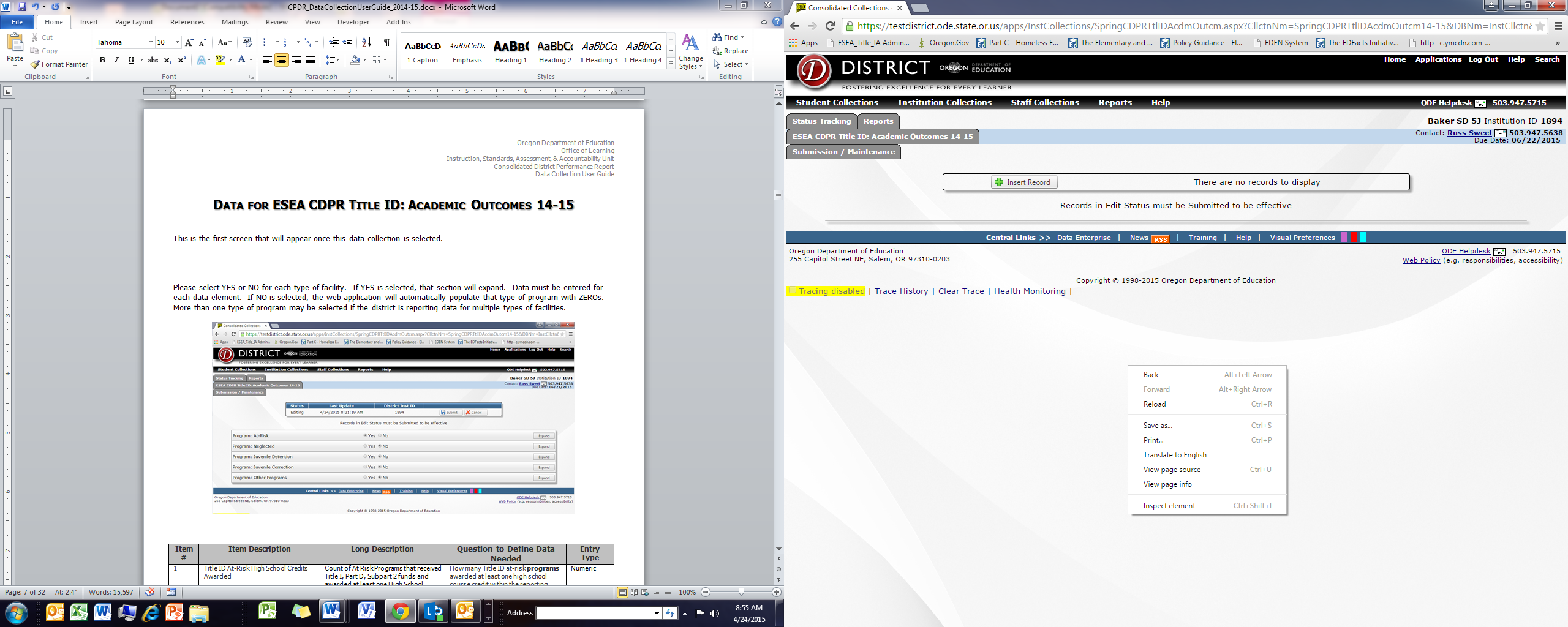 Once the first step is completed, this screen will appear.  Please select YES or NO for each type of facility.  If YES is selected, that section will expand.  Data must be entered for each data element.  If NO is selected, the web application will automatically populate that type of program with ZEROs.  More than one type of program may be selected if the district is reporting data for multiple types of facilities.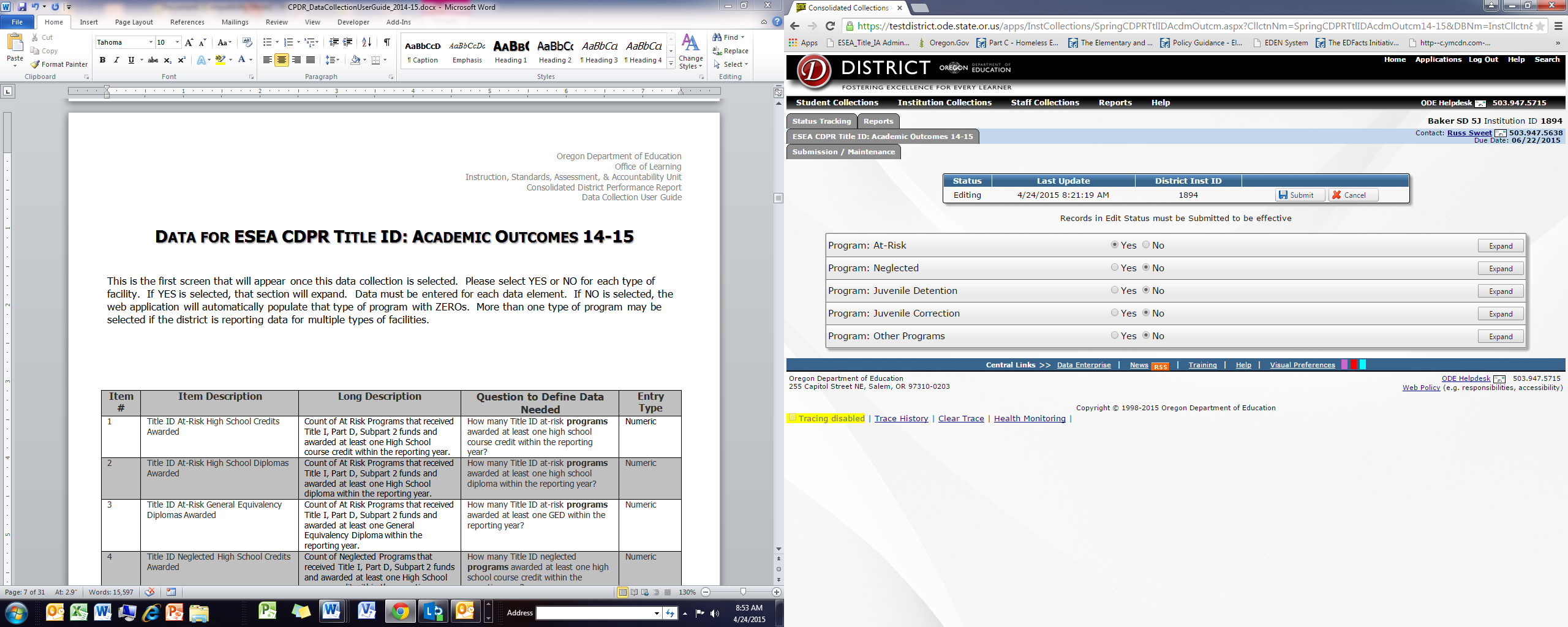 Data may now be entered for each element.  No data element within the type of facility chosen can be left blank.For each program selected, please enter data for the following data elements in the web application.The table below shows the content for ESEA CDPR Title ID: Academic Outcomes. Note that each data item is required. A number or comment (as appropriate) must be entered into each cell even if the response is “0.” Data for ESEA CDPR Title ID: Programs and Facilities This is the first screen that will appear once this data collection is selected. To open the data collection, click “+ Insert Record”.Once the first step is completed, this screen will appear.  Please select YES or NO for each type of facility.  If YES is selected, that section will expand.  Data must be entered for each data element.  If NO is selected, the web application will automatically populate that type of program with ZEROs.  More than one type of program may be selected if the district is reporting data for multiple types of facilities.Data may now be entered for each element.  No data element within the type of facility chosen can be left blank.For each program selected, please enter data for the following data elements in the web application.The table below shows the content for ESEA CDPR Title ID: Programs and Facilities. Note that each data item is required. A number or comment (as appropriate) must be entered into each cell even if the response is “0.” Resources & ToolsCentral Login User GuideInstitution Lookup ApplicationFind District Security AdministratorAdditional documentation for all applicationsRevision HistoryTroubleshootingIf you have problems with any of the processes outlined in this document, please contact the ODE Helpdesk via email at ode.helpdesk@state.or.us or phone at 503-947-5715.Item #Item DescriptionLong DescriptionQuestion to Define Data NeededEntry Type1High School Credit Student CountCount of students enrolled in programs who attained High School course credits, while in programHow many students earned High School course credits while in the program?Numeric2High School Credit Within 90 Days Student CountCount of students enrolled in programs who attained High School course credits, after program exit, up to 90 daysHow many students earned High School course credits within 90 days after exit from the program?Numeric3General Equivalency Diploma Student CountCount of students enrolled in programs who enrolled in a General Equivalency Diploma Progam, while in programHow many students enrolled in a General Equivalency Diploma program while in the programNumeric4General Equivalency Diploma Within 90 Days Student CountCount of students enrolled in programs who enrolled in a General Equivalency Diploma program after program exit, up to 90 daysHow many students enrolled in a General Equivalency Diploma program within 90 days after exit from the program?Numeric5Enrolled in  District  Student CountCount of students enrolled in programs who enrolled in local district,  while in programHow many students enrolled in the local district while in the program?Numeric6Enrolled in District Within 90 Days Student CountCount of students enrolled in programs who enrolled in local district, after program exit, up to 90 daysHow many students enrolled in their local district within 90 days after exit from the program?Numeric7Earned General Equivalency Diploma Student CountCount of students enrolled in programs who earned General Equivalency Diploma, while in programHow many students earned a General Equivalency Diploma while in the program?Numeric8Earned General Equivalency Within 90 Days Student CountCount of students enrolled in programs who earned a General Equivalency Diploma, after program exit, up to 90 daysHow many students earned a General Equivalency Diploma within 90 days after exit from the program?Numeric9Obtained High School Diploma Student CountCount of students enrolled in programs who obtained High School diploma, while in programHow many students obtained a High School diploma while in the program?Numeric10Obtained High School Diploma Within 90 Days Student CountCount of students enrolled in programs who obtained High School diploma, after program exit, up to 90 daysHow many students obtained a High School diploma within 90 days after exit from the program?Numeric11Accepted/Enrolled in Post-Secondary Education Student CountCount of students enrolled in programs who were accepted/enrolled into post-secondary education, while in programHow many students were accepted/enrolled into post-secondary education while in the program?Numeric12Accepted/Enrolled in Post-Secondary Education Within 90 Days Student CountCount of students enrolled in prgrams accepted/enrolled into post-secondary education, after program exit, up to 90 daysHow many students were accepted/enrolled into post-secondary education within 90 days after exit from the program?Numeric13Enrolled in Job Training Student CountCount of students enrolled in programs who enrolled in job training courses programs, while in programHow many students were enrolled in job training courses while in the program?Numeric14Enrolled in Job Training Within 90 Days Student CountCount of students enrolled in programs who enrolled in job training, after program exit, up to 90 daysHow many students were enrolled in job training courses within 90 days after exit from the program?Numeric15Obtained Employment Student CountCount of students enrolled in programs who obtained employment, while in programHow many student obtained employment while in the program?Numeric16Obtained Employment Within 90 Days Student CountCount of students enrolled in programs who obtained employment, after program exit, up to 90 daysHow many students obtained employment within 90 days after exit from the program?Numeric17Pre-Post Data Reading Student CountCount of long-term students in programs (enrolled for at least 90 consecutive days within the reporting year) that have completed an initial and follow-up assessment and received a score data in Reading.How many long-term students in Title I-D program (enrolled for at least 90 consecutive days within the reporting year) have completed an initial and follow-up assessment and received a score data in Reading?Numeric18Below Grade Level Reading Student CountCount of long-term students in programs (enrolled for at least 90 consecutive days within reporting year) that tested below their grade level in ReadingHow many long-term students in Title ID program (enrolled for at least 90 consecutive days within the reporting year) that tested below their grade level in Reading upon entry?Numeric19Negative Grade Level Change Reading Student CountCount of long-term students in programs (enrolled for at least 90 consecutive days within the reporting year) that demonstrated a negative grade level change from an initial and follow-up assessment and received a score in Reading.How many long-term students in Title I-D program (enrolled for at least 90 consecutive days within the reporting year) that demonstrated a negative grade level change from an initial and follow-up assessment and received a score in Reading?Numeric20No Grade Level Change Reading Student CountCount of long-term students in programs (enrolled for at least 90 consecutive days within the reporting year) that demonstrated no change in grade level from an initial and follow-up assessment and received a score in Reading.How many long-term students in Title I-D program (enrolled for at least 90 consecutive days within the reporting year) that demonstrated no change in grade level from an initial and follow-up assessment and received a score in Reading?Numeric21Positive Up To Half Grade Level Change Reading Student CountCount of long-term students in programs (enrolled for at least 90 consecutive days within the reporting year) that demonstrated a positive change in grade level from an initial and follow-up assessment and received a score in Reading, up to one-half of a grade level.How many long-term students in Title I-D program (enrolled for at least 90 consecutive days within the reporting year) demonstrated a positive change in grade level from an initial and follow-up assessment and received a score in Reading, up to one-half of a grade level?Numeric22Positive Up To Full Grade Level Change Reading Student CountCount of long-term students in programs (enrolled for at least 90 consecutive days within the reporting year) that demonstrated a positive change in grade level from an initial and follow-up assessment and received a score in Reading, from one-half a grade level to a full grade level.How many long-term students in Title I-D program (enrolled for at least 90 consecutive days within the reporting year) demonstrated a positive change in grade level from an initial and follow-up assessment and received a score in Reading, from one-half a grade level to a full grade level?Numeric23Positive More Than Full Grade Level Change Reading Student CountCount of long-term students in programs (enrolled for at least 90 consecutive days within the reporting year) that demonstrated a positive change in grade level from an initial and follow-up assessment and received a score in Reading, of more than one full grade level.How many long-term students in Title I-D program (enrolled for at least 90 consecutive days within the reporting year) demonstrated a positive change in grade level from an initial and follow-up assessment and received a score in Reading, of more than one full grade level?Numeric24Pre-Post Data Math Student CountCount of long-term students in programs (enrolled for at least 90 consecutive days within the reporting year) that have completed an initial and follow-up assessment and received a score data in Mathematics.How many long-term students in Title I-D program (enrolled for at least 90 consecutive days within the reporting year) that have completed an initial and follow-up assessment and received a score data in Mathematics?Numeric25Below Grade Level Math Student CountCount of long-term students in programs (enrolled for at least 90 consecutive days within reporting year) that tested below their grade level in MathematicsHow many long-term students in Title ID program (enrolled for at least 90 consecutive days within the reporting year) that tested below their grade level in Mathematics upon entry?Numeric26Negative Grade Level Change Math Student CountCount of long-term students in programs (enrolled for at least 90 consecutive days within the reporting year) that demonstrated a negative grade level change from an initial and follow-up assessment and received a score in Mathematics.How many long-term students in Title I-D program (enrolled for at least 90 consecutive days within the reporting year) that demonstrated a negative grade level change from an initial and follow-up assessment and received a score in Mathematics?Numeric27No Grade Level Change Math Student CountCount of long-term students in programs (enrolled for at least 90 consecutive days within the reporting year) that demonstrated no change in grade level from an initial and follow-up assessment and received a score in Mathematics.How many long-term students in Title I-D program (enrolled for at least 90 consecutive days within the reporting year) that demonstrated no change in grade level from an initial and follow-up assessment and received a score in Mathematics?Numeric28Positive Up To Half Grade Level Change Math Student CountCount of long-term students in programs (enrolled for at least 90 consecutive days within the reporting year) that demonstrated a positive change in grade level from an initial and follow-up assessment and received a score in Mathematics, up to one-half of a grade level.How many long-term students in Title I-D program (enrolled for at least 90 consecutive days within the reporting year) demonstrated a positive change in grade level from an initial and follow-up assessment and received a score in Mathematics, up to one-half of a grade level?Numeric29Positive Up To Full Grade Level Change Math Student CountCount of long-term students in programs (enrolled for at least 90 consecutive days within the reporting year) that demonstrated a positive change in grade level from an initial and follow-up assessment and received a score in Mathematics, from one-half a grade level to a full grade level.How many long-term students in Title I-D program (enrolled for at least 90 consecutive days within the reporting year) that demonstrated a positive change in grade level from an initial and follow-up assessment and received a score in Mathematics, from one-half a grade level to a full grade level?Numeric30Positive More Than Full Grade Level Change Math Student CountCount of long-term students inprograms (enrolled for at least 90 consecutive days within the reporting year) that demonstrated a positive change in grade level from an initial and follow-up assessment and received a scores in Mathematics, of more than one full grade level.How many long-term students in Title I-D program (enrolled for at least 90 consecutive days within the reporting year) demonstrated a positive change in grade level from an initial and follow-up assessment and received a scores in Mathematics, of more than one full grade level?Numeric31Collect Student Outcomes After ExitIndicates whether programs are able to track student outcomes after exiting facilityIs the district able to track student outcomes after the student exits the facility? Text32Receiving Transition ServicesCount of students enrolled in programs who received transition services that address further schooling and/or employmentHow many students in the facility received transition services that addressed further schooling and/or employment?Numericitem #Item DescriptionLong DescriptionQuestion to Define Data NeededEntry Type1Title ID Program CountNumber of programs in districts receiving a Title ID subpart 2 allocationHow many programs/facilities in this category in your district receive Title ID funds?Numeric2Average Stay DaysAverage length of stay (number of days) in programs in districts receiving a Title ID allocationWhat is the average length of stay (# of days) in this category of program receiving Title ID funds?Numeric3Unduplicated Student CountTotal number of unduplicated students served in programs in districts receiving a Title ID allocationHow many students were served in Title ID in this category of program in your district?  Count each student only once, regardless of number of stays.Numeric4Long Term Student CountTotal number of long term students served in programs in districts receiving a Title ID allocationHow many long term students were served in Title ID this category of programs in your district?  Numeric5American Indian/Alaskan Native Student CountNumber of American Indian/Alaskan Native receiving Title ID servicesHow many American Indian/Alaskan Native students were served in the Title ID program in this category at any time during the school year (count each student only once for the entire school year)?Numeric6Asian Student CountNumber of Asian receiving Title ID servicesHow many Asian students were served in the Title ID program in this category at any time during the school year (count each student only once for the entire school year)?Numeric7Pacific Islander Student CountNumber of Pacific Islander receiving Title ID servicesHow many Pacific Islander students were served in the Title ID program in this category at any time during the school year (count each student only once for the entire school year)?Numeric8Black Student CountNumber of Black  receiving Title ID servicesHow many Black or African American students were served in the Title ID program in this category at any time during the school year (count each student only once for the entire school year)?Numeric9Hispanic Student CountNumber of Hispanic receiving Title ID servicesHow many Hispanic students were served in the Title ID program in this category at any time during the school year (count each student only once for the entire school year)?Numeric10White Student CountNumber of White receiving Title ID servicesHow many White students were served in the Title ID program in this category at any time during the school year (count each student only once for the entire school year)?Numeric11Multi-Racial Student CountNumber of Multi-Racial receiving Title ID servicesHow many Multi-Racial students were served in the Title ID program in this category at any time during the school year (count each student only once for the entire school year)?Numeric12Female Student CountNumber of Female receiving Title ID servicesHow many female students were served in the Title ID program in this category during the school year?Numeric13Male Student CountNumber of Male receiving Title ID servicesHow many male students were served in the Title ID program in this category during the school year?Numeric14Non-Binary Student CountNumber of Non-Binary Students receiving Title ID servicesHow many Non-Binary students were served in the Title ID program in this category during the school year?Numeric153 – 5 Year Old Student CountNumber of children 3 – 5 receiving Title ID servicesHow many 3-5 year old students were served in the Title ID program in this category during the school year?Numeric166 Year Old Student CountNumber of children 6 years old receiving Title ID servicesHow many 6 year old students were served in the Title ID program in this category during the school year?Numeric177 Year Old Student CountNumber of children 7 years old receiving Title ID servicesHow many 7 year old students were served in the Title ID program in this category during the school year?Numeric188 Year Old Student CountNumber of children 8 years old receiving Title ID servicesHow many 8 year old students were served in the Title ID program in this category during the school year?Numeric199 Year Old Student CountNumber of children 9 years old receiving Title ID servicesHow many 9 year old students were served in the Title ID program in this category during the school year?Numeric2010 Year Old Student CountNumber of children 10 years old receiving Title ID servicesHow many 10 year old students were served in the Title ID program in this category during the school year?Numeric2111 Year Old Student CountNumber of children 11 years old receiving Title ID servicesHow many 11 year old students were served in the Title ID program in this category during the school year?Numeric2212 Year Old Student CountNumber of children 12 years old receiving Title ID servicesHow many 12 year old students were served in the Title ID program in this category during the school year?Numeric2313 Year Old Student CountNumber of children 13 years old receiving Title ID servicesHow many 13 year old students were served in the Title ID program in this category during the school year?Numeric2414 Year Old Student CountNumber of children 14 years old receiving Title ID servicesHow many 14 year old students were served in the Title ID program in this category during the school year?Numeric2515 Year Old Student CountNumber of children 15 years old receiving Title ID servicesHow many 15 year old students were served in the Title ID program in this category during the school year?Numeric2616 Year Old Student CountNumber of children 16 years old receiving Title ID servicesHow many 16 year old students were served in the Title ID program in this category during the school year?Numeric2717 Year Old Student CountNumber of children 17 years old receiving Title ID servicesHow many 17 year old students were served in the Title ID program in this category during the school year?Numeric2818 Year Old Student CountNumber of children 18 years old receiving Title ID servicesHow many 18 year old students were served in the Title ID program in this category during the school year?Numeric2919 Year Old Student CountNumber of children 19 years old receiving Title ID servicesHow many 19 year old students were served in the Title ID program in this category during the school year?Numeric3020 Year Old Student CountNumber of children 20 years old receiving Title ID servicesHow many 20 year old students were served in the Title ID program in this category during the school year?Numeric3121 Year Old Student CountNumber of children 21 years old receiving Title ID servicesHow many 21 year old students were served in the Title ID program in this category during the school year?Numeric32Students with Disabilities Student CountNumber of children with disabilities receiving Title ID servicesHow many Students with Disabilities students were served in the Title ID program in this category during the school year?Numeric33Limit English Proficient Student CountNumber of Limited English Proficient children receiving Title ID servicesHow many Limited English Proficiency students were served in the Title ID program in this category during the school year?NumericDatePageSectionDescription7/27/23Pgs. 4-5Data for ESEA CDPR Title ID: Academic OutcomesUpdated Items #17-30 to reflect change in language: “…from an initial and follow-up assessment and received a score…”7/7/21All SectionsUpdated cover and data elements5/20/20All SectionsUpdated cover and data elements7/9/19All SectionsUpdated cover and data elements6/11/18All SectionsUpdated cover and data elements6/30/17All SectionsUpdated cover and data elements03/24/2016All SectionsUpdated cover and data elements04/30/2015All SectionsInitial Release of Document to Public